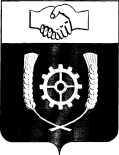   РОССИЙСКАЯ ФЕДЕРАЦИЯ                                  АДМИНИСТРАЦИЯ  МУНИЦИПАЛЬНОГО РАЙОНА             КЛЯВЛИНСКИЙ           Самарской области         РАСПОРЯЖЕНИЕ26.01.2023г. №26О подготовке к прохождению весеннегополоводья и паводков на территории муниципального района Клявлинский  в  2023 годуВ соответствии с Федеральными законами от 21.12.1994г. № 68-ФЗ «О защите населения и  территорий от чрезвычайных ситуаций природного и техногенного характера», от 06.10.2003г. №131–ФЗ «Об общих принципах организации местного самоуправления в РФ», а также   в целях безопасного пропуска паводковых вод в 2023 году: 1.Утвердить план  мероприятий по подготовке к прохождению весеннего половодья и паводков на территории муниципального района Клявлинский на 2023 год согласно приложению  1.2.Утвердить состав межведомственной  противопаводковой комиссии при администрации муниципального района Клявлинский согласно приложению 2.3. Назначить ответственным за выполнение мероприятий по подготовке к паводку на территории муниципального района Клявлинский в 2023 году заместителя Главы района по строительству и жилищно-коммунальному хозяйству Телегина А.В.4.Рекомендовать Главам сельских поселений муниципального района Клявлинский, руководителям учреждений  и организаций, независимо от организационно-правовых форм и ведомственной принадлежности, расположенных на территории муниципального района разработать и реализовать планы  мероприятий по подготовке к прохождению весеннего половодья и паводков на подведомственных объектах.         5. Разместить  настоящее распоряжение на официальном сайте администрации муниципального района Клявлинский в информационно-телекоммуникационной сети «Интернет».6. Контроль за выполнением настоящего распоряжения оставляю за собой.Федотова И.И.Приложение  1к распоряжению администрации муниципального  района Клявлинский от 26.01.2023г.№ 26  П Л А Нмероприятий по подготовке к прохождению весеннего половодья и паводков на территории муниципального района Клявлинский в 2023 годуПриложение  2к распоряжению администрации муниципального  района Клявлинский                                                                                                                                            от 26.01.2023г. №26   Состав межведомственной  противопаводковой комиссии при администрации муниципального района Клявлинский Глава  муниципального района Клявлинский                               П.Н.Климашов №№Наименование мероприятийСрок исполненияОтветственный за выполнение12341Организовать и провести месячник по очистке от снега крыш, кровель, примыкания стен, ограждений, инженерных коммуникаций, дамб, плотин, мостов, съездов водопропускных каналов,  других мест скопления снега и образования заторов прохождения паводковых вод.15.03.-01.04.23г.Собственники и владельцы объектов и имущества (по согласованию) 2Провести обследование всех ГТС, расположенных на территории муниципального района Клявлинский и принять необходимые меры по обеспечению их сохранности. до 01.04.23г.Руководители сельхозпредприятий (по согласованию),  ФГУ Управление «Самарамелиоводхоз» (по согласованию), Главы сельских поселений (по согласованию)3Осуществить мероприятия по укреплению и недопущению разрушений  опор мостов и других мостовых переходов, проездов и перегонов скота  льдом и паводковыми водамидо 29.03.23г.Клявлинский филиал ГКП СО «АСАДО» (по согласованию), Главы сельских поселений (по согласованию),Руководители сельхозпредприятий (по согласованию)4Осуществить мероприятия по недопущению попадания ГСМ,  нефтепродуктов, химически вредных веществ в водные объекты, реки и другие водоемы. в планируемый периодВладельцы хранилищ ГСМ, складов химических удобрений (по согласованию)5Принять необходимые меры по предотвращению подтопления артезианских скважин, водозаборов и колодцев талыми водами. Обеспечить необходимый запас хлорных смесей для организации, при необходимости, промывки и обеззараживания водопроводных  сетейв планируемый периодМП «Сервис» Клявлинского района, Главы сельских поселений(по согласованию), Руководители сельхозпредприятий (по согласованию)6Предусмотреть и осуществить необходимые меры по защите и отводу вод от подвалов жилых домов, овощехранилищ и других сооруженийв планируемый периодООО УК «Клявлино» Клявлинского района (по согласованию), владельцы и пользователи жилых домов и подвальных помещений (по согласованию),Главы сельских поселений(по согласованию), Руководители сельхозпредприятий (по согласованию7Обеспечить завоз и создание запасов кормов, топлива и воды для общественного скота, где в период паводка и весенней распутицы обеспечение может быть прерванодо 01.04.23г.Руководители сельхозпредприятий (по согласованию)8Предусмотреть в планах противопаводковых мероприятий:Организацию порядка своевременного оповещения и информирования населения об угрозе подтопления населенных пунктов;организацию постоянного контроля   состояния ледового покрова и подъема уровня воды на своих территориях;организацию аварийно- спасательных, восстановительных и других неотложных работ, а также поддержания общественного порядка и охраны имуществапроведение расчистки аварийных водосбросных сооружений, входных оголовков водосбросовпроведение расчистки береговых полос от захламленности и мусорадоведение до сведения собственников ГТС о необходимости проведения комплекса мероприятий по предотвращению негативного воздействия паводковых вод, а также осуществление контроля за выполнением указанных меропритяийВ течение планируемого периодаГлавы  сельских поселений(по согласованию),Руководители предприятий, учреждений, организаций  (по согласованию)9С возникновением чрезвычайной паводковой ситуации немедленно информировать районный штаб по подготовке и пропуску паводковых вод.-«-Главы сельских поселений(по согласованию), Руководители предприятий, учреждений, организаций  (по согласованию)Климашов П.Н.Глава муниципального района Клявлинский – председатель комиссииТелегин А.В.Заместитель Главы  района по строительству и ЖКХ – заместитель председателя комиссии, председатель КЧС и ОПБ районаФедотова И.И.Заведующая отделом ГО и ЧС  администрации муниципального района Клявлинский – секретарь комиссииЧлены комиссииЧлены комиссииАбаев    В.А.Заместитель Главы  района по сельскому хозяйствуВаськов И.А.Начальник  филиала ГУСО «Центр по делам ГО, ПБ и ЧС» ПСЧ – 119 ППС Самарской области (по согласованию)Лесников А.А.Начальник МО МВД России «Клявлинский» (по согласованию)Васильева М.В.Старший гос. инспектор межрегионального отдела гос. строительного надзора и надзора за ГТС Средне-Поволжского управления Ростехнадзор (по согласованию)Исаева Н.О.Гос. инспектор межрегионального отдела гос. строительного надзора и надзора за ГТС Средне-Поволжского управления Ростехнадзор (по согласованию)Батаев Н.В.Директор  филиала ГКП СО «АСАДО» Клявлинское  ДЭУ (по согласованию)Кузьмина О.Г.Зав. отделом контрольной деятельности администрации муниципального района КлявлинскийИванов Е.А.	Директор  МП «Сервис» Клявлинского района Поляев С.А.Директор  ООО УК «Клявлино» Клявлинского района (по согласованию)Иванов Ю.Д.Глава сельского поселения ст. Клявлино (по согласованию) Представитель сельского поселения Борискино - Игар (по согласованию)Кадеев В.М.Глава сельского поселения Черный Ключ (по согласованию)Егоров В.П.Глава сельского поселения Назаровка (по согласованию)Михайлов В.Л.Глава сельского поселения Старый Маклауш (по согласованию)Ильин А.В.Глава сельского поселения Старое Семенкино (по согласованию)